SAUCES, SOUPS AND SALADS STUDY GUIDE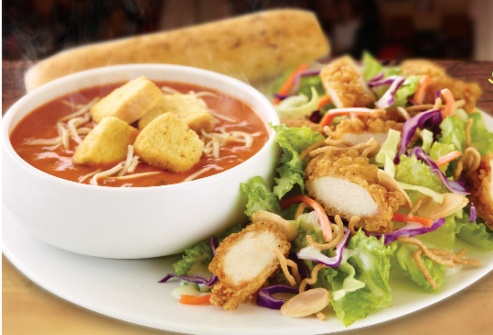 Name:________________________________Period:_____Mother Sauces There are five Mother sauces used in standard home and restaurant cooking:______________________________________________________________________________________________________________________________________________________Mother Sauce – ___________________________A _______________ made from milk or cream and thickened with a ______Roux – Equal parts _____________________________.Often served with _____________, vegetables, eggs or ______________Secondary sauces made from a béchamel sauce include:____________________________________________________________________________________________________________________Mother Sauce - _____________________________Made from veal, ________ or fish stock and a _______________________.Often served with lighter dishes such as __________, fish, pasta, or poultry. Secondary sauces made from veloute sauce:____________________________________________________________________________________________________________________________________________________Mother Sauce - ________________________________ Often referred to as __________________________Uses a ___________________, such as beef, as a base and is thickened with a ______________________.Often flavored with aromatics, _________________, or tomato paste.Commonly served with _______________, such as beef, veal, lamb or duck. Secondary sauces made from espagnole sauce:____________________________________________________________________________________________________________________________________________Mother Sauce – ________________________________ Made with sautéed aromatic ____________ and a ____________________.Red sauces have a ______________ and are thickened with ____________, by reduction, or a roux.Red sauces can be served with nearly everything, including pasta, vegetables, ________, beef, ________, poultry, or polenta. Mother Sauce – ________________________________ Made by ____________________ with melted butter and ______________ over a double boiler.Rich and creamy sauce that uses ____________________ and is thickened through the science of _____________________.Often flavored with peppercorns, cayenne, lemon, or _________________.Often served with eggs (______________________), vegetables or poultry. Cream Based Soups The ___________________ for a béchamel sauce is a ________.Roux used in a béchamel sauce is a __________________.The white roux is cooked until the raw _____________________________ (3 to 5 minutes).Stock Based Soup Combine the _________________ ingredient (meat, poultry, fish or vegetables) and _________________.Bring to a boil and then ________________ until the stock ____________________, body and color.Some stocks may take up to ________________ to properly cook.______________________ as necessary. _____________________ is often used in stock based soup.50% _________________25% _________________25% _________________Add the mirepoix and aromatics at the appropriate time, usually during the __________________________._________________, then use immediately, or cool and store.Storage of Soups Divide soup into smaller portions and place the smaller (_____________) containers into the refrigerator.________________________ so that each container cools at the same rate.Soup can also be cooled by placing the soup into an ___________, stirring often, and then placing it into the ___________________when it has cooled to room temperature. Nutrients Found in Soups Soups can be a healthy ____________________ that incorporates a variety of guidelines from each area of MyPlate.Protein______________________________Vitamins and Minerals______________________________Carbohydrates______________________________Salad Dressings There are two classifications of salad dressings:__________________________________________________________________Vinaigrette is made with ________________________________.Usually in a _____________________ and seasonings.Most ____________________ are ____________________.An emulsion is a mixture of two liquids that _________________________.Vinaigrette is a __________________________, one that quickly separates.That is why it is necessary to __________________________ dressings before using them. A ______________________ is a mix of liquids that ___________________ because there is an emulsifier added.An _______________is a substance that keeps the ___________________._________________ is an effective emulsifier. ____________________is a thick, creamy dressing that is a _____________ _________________ of oil, vinegar or lemon juice, egg yolk and seasonings.Mayonnaise based dressing uses _____________________and seasonings. Freshness of SaladsThe ingredients in a salad should be as ____________________________.Crisp up greens by ___________________.  Drain well and ________________with a dry paper towel.It is best to not wash until __________________.  If it must be washed before use, ___________________________ wrapped in a dry paper towel.Do not _______________ or greens become ________________________.Never ________________. Color of SaladsChoose vegetables that will give a ____________________ to the salad.This will increase the __________________________________ of the salad. Texture of SaladsChoose vegetables that will give a ___________________________.______________, soft, _________________, roughAdding texture to a salad will increase its ___________________________.Serving of SaladsIngredients should be:Well __________________________Cut into ______________________________Prepared __________________________________Salad dressings should be put on the salad __________________________.Creativity and presentation help make salads ________________________.Salads can be served:_________________ = Mixed_________________ = Placed in an attractive pattern_________________= Placed in layers_________________= Held together by a thick dressing_________________the bowl or plate in the refrigerator helps the salad ____________________ for serving and eating.Nutrients Found in Salads Carbohydrates and Fiber_________________________________Fats_________________________________Protein_________________________________Vitamins, Minerals and Water_________________________________Types of Salads ____________________ SaladSmall, light salad __________________________________________.Made from ______________________________________________________ SaladServed with and __________________________________________._____________ with the rest of the meal in color, flavor and texture.Made of _________________________________ ________________________ SaladLarge salad that ____________________________Substantial and ______________________________________________________ Salad_______________________ the main course.May be _________________, molded or frozen using gelatin or fruit.______________________ is usually the dressing. Which types of salads could be used with:Pasta________________________________________Gelatin________________________________________Protein________________________________________Vegetable________________________________________Fruit________________________________________ 